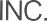 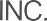 ADDRESS:Stonegate Corporate Park4170 Highlander PkwyRichfield, Ohio 44286AVAILABILITY:Office/Warehouse Suite12,475 square feet (Office)27,423 square feet (Warehouse) Eighteen (18) dock doors; One (1) Drive-inTYPE:Office/Warehouse/FlexBUILDING SIZE:40,000 square feetFLOORS:Single Story BuildingBAY SIZE:30’ x 30’CLEAR HEIGHT:24’ Clear Warehouse (Minimum)YEAR BUILT:2004HVAC SYSTEM:Rooftop HVAC unitsFLOOR LOADING:80 to 100 lbs. live loadPARKING SPACES:4 spaces/1,000 OfficeUTILITIES:Water	Summit County Sewer	Summit County Electric	First Energy Gas	East Ohio GasPhone	AmeritechFEATURES:Easy Access to I-77/I-271/Ohio Turnpike Park SettingPicnic TablesFIBER OPTICS:In BuildingTENANT IMPROVEMENT:Building Standard Work Letter